Protocolo de Madrid relativo al Registro Internacional de Marcas Modificación de los importes de la tasa individual:  SingapurEl Gobierno de Singapur ha notificado al Director General de la Organización Mundial de la Propiedad Intelectual (OMPI) una declaración modificando los importes de la tasa individual a pagarse respecto a Singapur en virtud del Artículo 8.7) del Protocolo de Madrid.  A partir del 8 de mayo de 2022, los importes de la tasa individual pagadera respecto a Singapur serán los siguientes:  Estos nuevos importes se abonarán cuando Singapura)	sea designado en una solicitud internacional que se haya recibido por la Oficina de origen el 8 de mayo de 2022 o con posterioridad;  ob)	sea objeto de una designación posterior recibida por la Oficina de la Parte Contratante del titular el 8 de mayo de 2022 o con posterioridad, o sea presentada directamente a la Oficina Internacional de la OMPI en dicha fecha o con posterioridad;  oc)	haya sido designado en un registro internacional que se haya renovado el 8 de mayo de 2022 o con posterioridad.24 de febrero de 2022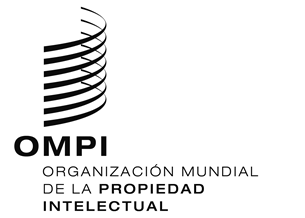 AVISO N.º 8/2022AVISO N.º 8/2022AVISO N.º 8/2022ASUNTOSASUNTOSImportes(en francos suizos)Importes(en francos suizos)ASUNTOSASUNTOShasta el7 de mayo de 2022a partir del 8 de mayo de 2022Solicitud o designación posteriorpor cada clase de productos o servicios242261Renovaciónpor cada clase de productos o servicios270302